РОССИЙСКАЯ КИНОЛОГИЧЕСКАЯ ФЕДЕРАЦИЯ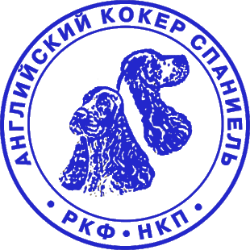 НАЦИОНАЛЬНЫЙ КЛУБ ПОРОДЫ«АНГЛИЙСКИЙ КОКЕР СПАНИЕЛЬ»В Президиум НКП «Английский кокер спаниель»ЗАЯВЛЕНИЕ НА ВСТУПЛЕНИЕ КЛУБА В ЧЛЕНЫ НКП «АКС»На ___________ годНастоящим заявлением прошу принять клубв члены НКП «АКС» на 20_____ год:Количество пометов английских кокер спаниелей в 2019 году __________Обязуюсь соблюдать Устав и Положения НКП «АКС» и выполнять требования Президиума.Дата _____________________Подпись руководителя клуба __________________                                                              М.П.* К заявлению необходимо приложить следующие документы:- Выписка из книги вязок и щенений за предыдущий календарный год по породе АКС, заверенная подписью и печатью руководителя клуба;- Копия квитанции об оплате добровольного членского взноса за текущий год.Полное наименованиеПолное наименованиеПолное наименованиеПолное наименованиеПолное наименованиеСокращенное наименованиеСокращенное наименованиеСокращенное наименованиеСокращенное наименованиеСокращенное наименованиеСокращенное наименованиеФедерация РКФФедерация РКФФедерация РКФКод клеймаКод клеймаОГРН, ИНН, КППОГРН, ИНН, КППДата регистрацииДата регистрацииДата регистрацииДата регистрацииПочтовый адрес (с индексом)Почтовый адрес (с индексом)Почтовый адрес (с индексом)Почтовый адрес (с индексом)Почтовый адрес (с индексом)Почтовый адрес (с индексом)Телефонe-mailСайтРуководитель клуба (ФИО полностью)Руководитель клуба (ФИО полностью)Руководитель клуба (ФИО полностью)Руководитель клуба (ФИО полностью)Руководитель клуба (ФИО полностью)Руководитель клуба (ФИО полностью)Руководитель клуба (ФИО полностью)Руководитель клуба (ФИО полностью)Руководитель породной секции  (ФИО полностью)Руководитель породной секции  (ФИО полностью)Руководитель породной секции  (ФИО полностью)Руководитель породной секции  (ФИО полностью)Руководитель породной секции  (ФИО полностью)Руководитель породной секции  (ФИО полностью)Руководитель породной секции  (ФИО полностью)Руководитель породной секции  (ФИО полностью)Руководитель породной секции  (ФИО полностью)Телефон и e-mail руководителя породной секцииТелефон и e-mail руководителя породной секцииТелефон и e-mail руководителя породной секцииТелефон и e-mail руководителя породной секцииТелефон и e-mail руководителя породной секцииТелефон и e-mail руководителя породной секцииТелефон и e-mail руководителя породной секции